Itrim kommer til Danmark efter over 20 år i Sverige Derfor søger vi nu Franchisetager til Itrim Danmark 								Itrim har en erklæret mission om at give alle muligheden for at ændre livsstil. Itrim tilbyder personlig støtte på vejen til et enklere og sundere liv. Itrim – vi ændrer liv.	Konceptet har siden stiftelsen i 2003 gennemgået en imponerende vækstrejse på det svenske, tyske og amerikanske marked. Derfor søger vi nu dygtige, motiverede og engagerede franchisetagere til at drive væksten videre i Danmark.Konceptet									Itrim sælger målrettede, personlige planer, der omfatter kost og træning. Derudover leverer vi færdig kost til planen.	Itrim er et stærkt koncept i branchen og kendt for at være konceptet, der fungerer ved vægttab. Itrim har nemlig en erklæret mission om at hjælpe med til at ændre liv gennem skræddersyede planer med personlig støtte. Konceptets model er derfor baseret på fuldservice før gode og bestående resultater. Itrim bygger på videnskab, og konceptet udvikles gennem helsedatabase og læger for at kunne give vægttabsgaranti.Itrim blev stiftet i Sverige i 2003. Itrim er gennem sit ejerskab blevet opbygges som McDonald’s. Siden da er konceptet vokset støt og findes i de fleste lande. Itrim fungerer ved, at kunden booker tid til en uforpligtende måling / sundhedsanalyse. Herefter gennemgår man forskellige muligheder for ændring såsom vægt, helse, træning. Kunden kan vælge flere forskellige programmer, og hvor meget personlig støtte man vil have. 				Vigtigt at vide som franchisetager i Itrim						Når du tiltræder som franchiser af Itrim-konceptet, er du selvstændig forretningsejer, mens du samtidig er en del af Itrim-kæden.	Du får altså mulighed for masser af sparring med kontoret og de dygtige mennesker, der har skabt kæden – mens du samtidig driver din helt egen forretning med masser af selvstændige beslutninger hver eneste dag. Det gælder alt lige fra den daglige drift til ansættelse af medarbejdere.Franchisetagerens succes er lig med Itrims succes, og derfor følger der også grundig oplæring med i pakken. I sidste ende er det dog kun dig, der styrer, hvordan det kommer til at gå, og derfor er franchising forbeholdt mennesker med det helt rette drive. Itrim søger helt præcis personer, der:·       Har evnen til at yde den absolut bedste kundeservice i øjenhøjde					·       Er salgsorienterede, initiativrige og arbejdsomme						·       Trives i rollen som leder med frihed under ansvar						·       Er klar på at lægge en masse hårde, givende og meningsfulde timer i et succesfuldt koncept		Din profilTeambuilderErfaring fra lignende stillingErfaring med budget- og resultatansvarPersonale- og/eller arbejdsledererfaringSalgserfaringNøjagtig, initiativrig og vant til at arbejde mod klare målForståelse for erhvervsøkonomi og termerKan lide at arbejde konceptdrevet med klare rammerIkke bange for at skære ned, hvor det er nødvendigtFinansiering									Som franchisetager hos Itrim får du en meget fordelagtig konceptlejeaftale og en mindre startafgift.Til gengæld får du:									·       Et klart koncept								·       Et færdigt madkoncept								·       Skiltepakke									·       Rådgivning fra et ekspertteam, kontoret og støttegruppen 					·       3 årlige seminarer 								·       1 årlig konference / uddannelse 							·       Tøj til hele personalet 								·       Uddannelse til hele start-personalet 							·       Oplæring										·       Platforme for sociale medier opbygget (lokalt og nationalt) og strategier til at benytte disse		·     Rettigheder til et helt geografisk område, hvilket sikrer, at der ikke kommer andre franchisetagere i dit     område·       Fordelagtig leasingaftale på maskiner 							·       Komplet ordresystem								·       Komplet hjemmeside								·       Komplet bookingsystem								Med andre ord inkluderer prisen flere års udvikling, perfekt supply chain.			Hvis du kan se dig selv blive en del af et stærkt og veletableret brand, kan du søge om at blive franchisetager for Itrim DanmarkInteresseret?Har du spørgsmål til stillingen eller rekrutteringsprocessen, er du velkommen til at kontakte rekrutteringspartner hos HR-IC Linda Bååth på tlf. 53811882.Send CV og en kort ansøgning allerede i dag Vi indkalder løbende til samtaler.recruitment@hr-internationalconsulting.comVi glæder os til at høre fra dig!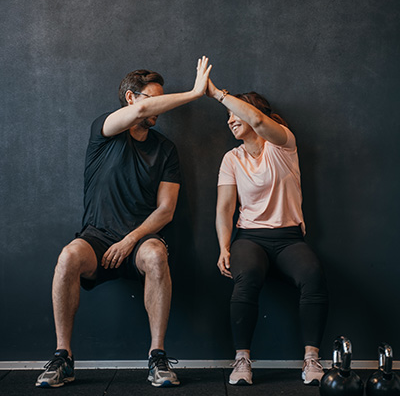 